ПОЛОЖЕНИЕ
ФЕСТИВАЛЯ – КОНКУРСА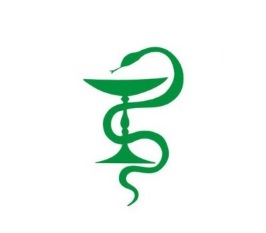 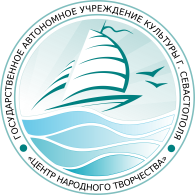 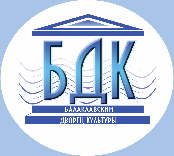 «ГЕРОИ НАШЕГО ВРЕМЕНИ»,ПОСВЯЩЕННОГО ДНЮ МЕДИЦИНСКОГО РАБОТНИКА
I. Общие положенияФестиваль художественного самодеятельного творчества, конкурс творческих программ, коллективов и отдельных исполнителей, проводится в формате онлайн, приурочен ко Дню медицинского работника.
Цель Фестиваля: *поддержка медицинских работников в период   борьбы с пандемией;*пропаганда и популяризация медицинской профессии;*укрепление в общественном сознании положительного имиджа профессии;            *привлечение внимания общественности к профессиимедицинского работника.Задачи Фестиваля:· популяризация тематических произведений;· выявление и поощрение тематических творческих инициатив.
II. Учредители, организаторы.III. Условия проведенияВ Фестивале принимают участиесамодеятельные творческие коллективы,отдельные исполнители, подавшие заявку на электронный адрес Центра народного творчестваcnt.sevas@mail.ru с пометкой «Герои нашего времени» наодну из номинаций.Возрастные категории участников:- дети до 14 лет; - молодёжь  от 14 до  30 лет; - взрослые. Участник коллектива, желающий выступать сольно, считается отдельным участником и предоставляет отдельную заявку.Фестиваль пройдет по четырем номинациям.1.Вокальный конкурс: академический, народный, эстрадный вокал, авторская песня. 2.  Инструментальный конкурс: народная, классическая, эстрадная музыка.3. Танцевальный конкурс: классическое, современное, спортивное, народное направления.4.Театральный конкурс: художественное слово, СТЭМ, сцены из театральных постановок, моноспектакли и др.Количество номеров от каждого представителя - не более 2-х.
Приветствуются номера о медицинских работниках: врачах, медсестрах и санитарах, студентах-медиках, а также сёстрах милосердия, волонтёрах-медиках.1.Требования и регламент проведения вокального конкурса. Конкурсанты готовят к исполнению два произведения в любом музыкальном сопровождении, одно из произведений должно быть исполнено на русском языке или на языке народов России. Продолжительность выступления должна составлять не более 4-х минут. Требования и регламент проведения инструментального  конкурса. В конкурсе могут принять участие солисты, ансамбли и оркестры, играющие на народных, струнных, духовых и других инструментах.Участники представляют к конкурсному прослушиванию 2 разнохарактерных произведения. Продолжительность выступления не более 10 минут.Программа конкурсного прослушивания должна включать яркие концертные произведения. 3.Требования и регламент проведения танцевального конкурса. Конкурсанты готовят к выступлению две разнохарактерных постановки. Продолжительность выступления не более 7 минут.Разрешается использование спецэффектов. Требования и регламент проведения театрального конкурса. В театральном конкурсе выступление должно составлять не более 12 минут (фрагмент, сцена).Художественное слово - не более 1,5 минут. На конкурс могут быть представлены малые формы: - художественное слово; - СТЭМ;авторский театр;театр теней, театр света;эксцентрика, пантомима;литературная композиция, IV. Сроки  проведения фестиваля
 Центр народного творчества  принимает заявки и видео (снятое заблаговременно) на электронный  адрес cnt.sevas@mail.ru до 14 июня.
 По результатам Фестиваля коллективы и исполнители получают дипломы за победу в номинации. Жюри оценивает представленные программы и выступления по утвержденным номинациям данного Положения по десяти- балльной системе. Форма работы жюри - закрытая. Оценки выставляются по следующим критериям:a). Уровень исполнительского мастерства;b). Художественная ценность (содержание), образ, характерc). Сценическая культура, общее впечатление от выступления (стиль, костюм.ЗАЯВКАна участие в фестивале народного творчества«Герои нашего времени»,посвященного Дню медицинского работника Государственного автономного учреждения культуры г. Севастополя  «ЦЕНТР НАРОДНОГО ТВОРЧЕСТВА» Название организации ____________________________________________________________________________________________Название коллектива или ФИО исполнителя__________________________________________________________________________Участие в номинации______________________________________ Количество участников____________________________________ Название произведения или номера:1._______________________________________________________   _______________________________________________________2. _______________________________________________________    _______________________________________________________Продолжительность видео1.________________________________________________________2.________________________________________________________Дата подачи заявки:Подпись (директора заведения, частного лица) Учредитель и организатор фестиваля: Государственное автономное учреждение культуры г. Севастополя «Центр народного творчества» и Государственное бюджетное учреждение культуры г. Севастополя «Балаклавский Дворец культуры».а также фрагменты драматического, кукольного спектаклей и др. член жюри 1член жюри 1член жюри 1член жюри 2член жюри 2член жюри 2член жюри 3член жюри 3член жюри 3член жюри 4член жюри 4член жюри 4член жюри5член жюри5член жюри5a)b)c)a)b)c)a)b)c)a)b)c)a)b)c)средний балл средний балл средний балл средний балл средний балл средний балл средний балл средний балл средний балл средний балл средний балл средний балл средний балл средний балл средний балл Итоговый средний балл Итоговый средний балл Итоговый средний балл Итоговый средний балл Итоговый средний балл Итоговый средний балл Итоговый средний балл Итоговый средний балл Итоговый средний балл Итоговый средний балл Итоговый средний балл Итоговый средний балл Итоговый средний балл Итоговый средний балл Итоговый средний балл 